МАДОУ «Детский сад № 400» г. ПермиТехнологическая карта Проект«Первые шаги в мир профессии»для детей 5-6 летавторы:Фадеева Галина ВикторовнаЖуравлева Анастасия АнатольевнаПермь, 2021Методические рекомендации к проведению практических занятий в  мастерской«Знакомство с ремеслом ткачихи»Цель: воспитывать любовь и уважение к народным традициям, истокам русской культуры.Ткач (ткачиха) – мастер по производству тканей на ткацком станке.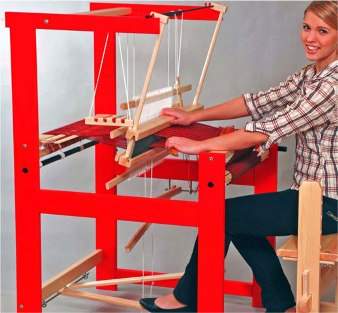 Особенности профессии	В современном виде это в основном женская профессия.	Ткачи работают на станках, которые бывают как ручными, так и механическими и автоматизированными.
	На станках можно ткать ковры, гобелены, полотно, ленты, тесьму. 	На раму натягиваются нити основы, между ними пропускаются нити утка.	В кустарном производстве ткачи могут придерживаться  определённых  традиционных орнаментов или работать по эскизу художника, по собственному рисунку.Историческая справкаЛюди научились ткать ещё до появления пряжи, в каменном веке,  переплетая волокна растений, лианы, полоски кожи и пр.Виды рисунковПлетение через одну нить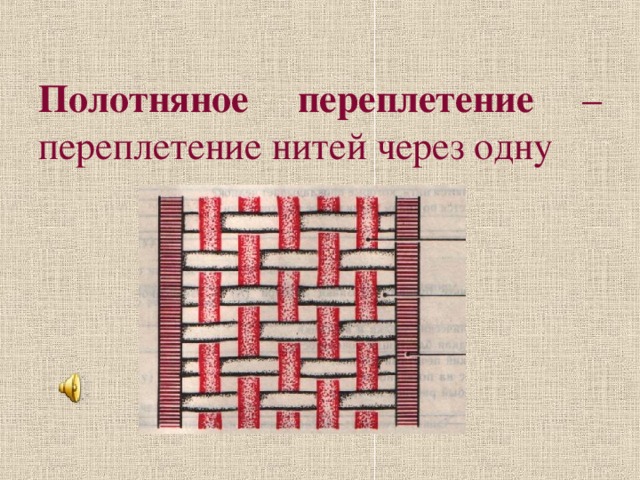 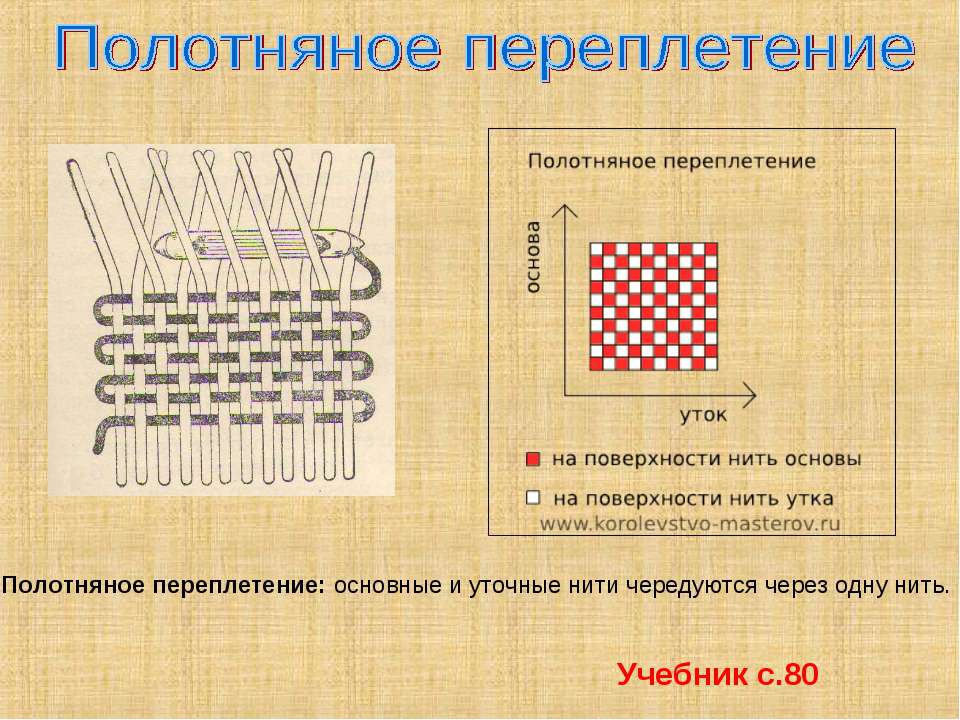 Плетение через две нитки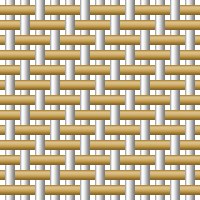 Важные качестваТкачу необходимо хорошее зрение, глазомер, ловкость пальцев. При работе с автоматизированными станками нужен хороший слух, т.к. по звуку можно определить характер работы станка. Требуется физическая выносливость.Здоровье. Ткацкий цех – очень шумное место. Это может плохо сказаться на слухе.Заболевания органов дыхания, сердечнососудистой системы, опорно-двигательного аппарата, нервной системы, аллергии, проблемы со слухом и зрением  являются противопоказанием для такой работы.Знания и навыкиНеобходимы навыки работы на станках, знать устройство станков, свойства используемых волокон, получаемых тканей, уметь устранить мелкие поломки в процессе работы.Ручное ковроткачество существует с тех времен, когда люди научились производить пряжу и ткани из волокнистых материалов. 	Родиной ковроткачества считается Персия. Историки считают, что тогдашние восточные кочевники ткали плотные теплые полотна, чтобы иметь возможность быстро обустроить жилье. В условиях кочевой жизни ковры защищали от ветра и песка и позволяли разделить помещение или украсить его. РУССКОЕ НАРОДНОЕ КОВРОТКАЧЕСТВОРусский народный ковёр - обширная и многоплановая тема, поскольку ковры были любимы в народном быту, их активно создавали и использовали, ибо сам непростой климат подталкивал людей разного достатка и социального уровня обзаводится как функционально-значимыми коврами, так и красивыми украшениями интерьера. Ковры можно весьма условно разделить по типам узоров – геометрическому и цветочному; по наличию ворса – высоковорсистые, ворсистые, безворсовые; по технологии изготовления - ручного плетения, ручного вязания, ткачества и т.п.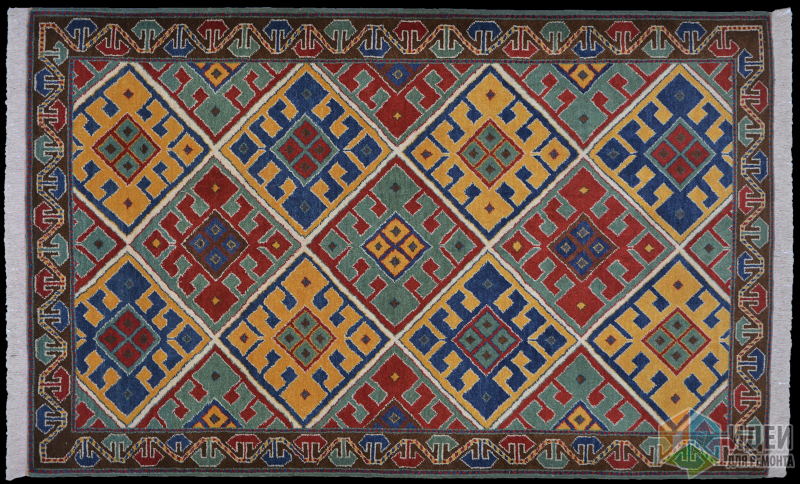 Предварительная работа с детьми и родителямиПодбор материалов: нити, рамки, инструменты Оформление уголка для рукоделия: схемы, алгоритмы, образцыПодготовка и оборудование рабочего местаРабочее место для рукоделияИнструменты (ножницы,  шерстяные нитки, рамки различной формы прямоугольник и круг)Итоговое мероприятиеВыставка в группе для родителей и детей: Рукоделие «Плетение ковров»Ярмарка организованная в детском саду по разным направлениям и видам мастерства «Мы мастера». Дети разных возрастных групп выставляют свои работы.Вид мастерскойМастерская одного искусстваНаправлениемастерство по производству ковров на ткацком станкеНазвание«Ткем ковры»Материальное обеспечениеРамки для плетения ковров двух видов; уточка для продергивания нити; расческа; шерстяные разноцветные нитиДидактическое обеспечениеПрезентация «Профессия ткач», алгоритмы работыМатериал для плетения: нити шерстяныеИнструменты: рамки, уточка, расческа,Образцы готовых работПланируемый результатДети знают о древней профессии. Знают  способы плетения через одну и две нити, для создания рисунка. Могут сплести коврик круглой формы и прямоугольной. Чередуют нить для получения разноцветного коврика План ОД в режимные моментыВне времени работы в мастерской- выставка ковров ручной работы-беседа о древнейшей профессии, технология работы с рамками,  использование инструментов, материала для плетения.- рассматривание видов ковров ручной работы разных народов мира, акцент на рисунок орнамент, его значение - Рассматривание иллюстраций и просмотр видеопрезентации о работе ткача-беседы, чтение энциклопедических источников об этом искусствеПлан практических занятий совместно с воспитателем4-6 часов практических занятий:– Знакомство с профессией ткач, виды, разнообразие и техника его работ. Ручная и ткачество на станке– 1 час – Подбор материала подготовка к работе, изготовление рамки– 1 часПлетение ковра круглой формы – 3 часа Плетение ковра прямоугольной формы – 3 часаПлан самостоятельной деятельностиСамостоятельная работа на выбор. Коврики под горячееПриложенияПриложения№ и Тема (встречи) часаЗадачиОсобенности развивающей средыРезультат (продукт) детей*Знакомство с видом профессии ткач*Основные техники плетенияПознакомить детей с древнейшей профессией ткачУчить и уважать труд людейвыставка работ: «Ковры ручной работы» *просмотр презентации: «ремесло ткача»Дети знают о профессии ткачЗнают инструменты, знакомы с основами создания ковраЗнакомство с видами плетенияЗнакомство детей с техникой плетения-Рамка для плетения ковра-Шерстяные нити-УточкаОсвоение способа плетения:*Переплетение через одну нить*Переплетение через две нитиРабота на прямоугольной рамкеПлетение ковра на рамке круглой формыНаучить детей плести ковер используя рамку «круг»-Рамка круглой формы-Уточка-Нить шерстяная 2-3 цветовНавыки плетения круглого ковраПлетение ковра на рамке прямоугольной формыНаучить детей плести ковер используя рамку «прямоугольную»-Рамка прямоугольная -Уточка-Нить шерстяная 2-3 цветовНавыки плетения ковра «Дорожка»Самостоятельное плетение ковриков под горячееВызвать желание у детей сплести коврик под горячее, закрепить полученные навыкиСоздать условия для самостоятельной деятельности:-Разнообразие цветных нитей-Большой выбор рамок для плетения-Алгоритм работы плетения с узоромДети плетут красивые коврики по образцу, выбирая нужные цвета, рисунок и нужную форму